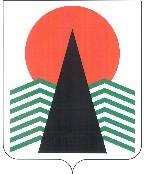 АДМИНИСТРАЦИЯ  НЕФТЕЮГАНСКОГО РАЙОНАпостановлениег.НефтеюганскО внесении изменений в постановление администрации Нефтеюганского района от 10.05.2017 № 730-па «О комиссии по оказанию финансовой поддержки 
субъектам малого и среднего предпринимательства в Нефтеюганском районе»В связи с кадровыми изменениями в администрации Нефтеюганского района 
п о с т а н о в л я ю:Внести в постановление администрации Нефтеюганского района 
от 10.05.2017 № 730-па «О комиссии по оказанию финансовой поддержки субъектам малого и среднего предпринимательства в Нефтеюганском районе» изменение, изложив приложение № 2 к постановлению в редакции согласно приложению 
к настоящему постановлению.Настоящее постановление подлежит размещению на официальном сайте органов местного самоуправления Нефтеюганского района. Контроль за выполнением постановления возложить заместителя главы Нефтеюганского района Щегульную Л.И.Глава района							А.А.БочкоПриложение к постановлению администрации Нефтеюганского районаот 29.04.2022 № 738-па«Приложение № 2к постановлению администрации Нефтеюганского районаот 10.05.2017 № 730-паСОСТАВкомиссии по оказанию финансовой поддержки субъектам малого 
и среднего предпринимательства в Нефтеюганском районеПредседатель комиссии – заместитель главы Нефтеюганского района, курирующий финансовую сферузаместитель председателя комиссии – председатель комитета по экономической политике и предпринимательству администрации Нефтеюганского районасекретарь комиссии – главный специалист отдела развития предпринимательства комитета по экономической политике и предпринимательству администрации Нефтеюганского района.Члены комиссии:председатель контрольно-счетной палаты Нефтеюганского районапредседатель юридического комитета администрации Нефтеюганского районаначальник контрольно-ревизионного управления администрации Нефтеюганского районаначальник управления отчетности и программно-целевого планирования – главный бухгалтер администрации Нефтеюганского районаначальник отдела по сельскому хозяйству администрации Нефтеюганского районаначальник отдела развития предпринимательства комитета по экономической политике и предпринимательству администрации Нефтеюганского районаначальник отдела приватизации и ведения реестра департамента имущественных отношений Нефтеюганского районаначальник отдела анализа, регулирования и контроля департамента строительства и жилищно-коммунального комплекса Нефтеюганского района.».29.04.2022№ 738-па№ 738-па